Reception and Nursery 1st – 5th FebruaryOnline lessons will be on Monday and Friday between 12.20pm and 12.40pm.These activities are to be completed across the week at a speed and time that suits you.Reception and Nursery 1st – 5th FebruaryOnline lessons will be on Monday and Friday between 12.20pm and 12.40pm.These activities are to be completed across the week at a speed and time that suits you.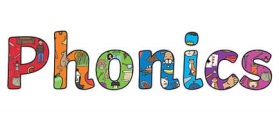 Sing the alphabet: Zed' version  https://www.youtube.com/watch?v=ycnPbp_CrVg Practise phase 2 phonemes & j, v & w. https://www.youtube.com/watch?v=J8KR8ThoPl4CGP Phonics 10 – minute weekly workouts book:  Workouts 11 & 12 p22 - 25 Practise saying and writing new phonemes x and y.  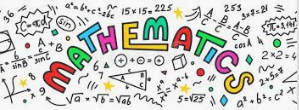 Nursery: Make number cards to 10, put them in order and complete 1 more than up to 10, number sentences.Reception:  Make number cards to 20.  Practise putting them in order forwards and backwards e.g. 0 to 20 then 20 to 0.  Pick a number what is one more than that number?  Write it as a number sentence 2 + 1 = 3  18 + 1 = 19.  Keep your number cards as you will also need them next week for 1 less than.Learning activitiesWinter& English: Some animals live in cold places around the world. Draw a picture of an animal that lives in a cold place and find out a fact to share with the class about your animal. e.g. a penguin. Write a simple sentence about them e.g. penguins have flippers not wings. This can be copy writing underneath an adult’s writing or on top of yellow writing.  You could even write it all by yourself. Please remember to go to the lessons on the official Department for Education Oak National Academy website https://www.thenational.academy/ Select your year group and subject, watch the lesson and do the activity.Please remember to go to the lessons on the official Department for Education Oak National Academy website https://www.thenational.academy/ Select your year group and subject, watch the lesson and do the activity.